Curriculum forPost-Doctoral Fellowshipin HIGH RISK OBSTETRICS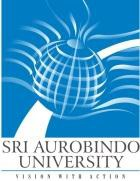 SRI AUROBINDO UNIVERSITYSAIMS HOSPITAL CAMPUS, Indore Ujjain, State Highway, Bhawrasla, Indore, Madhya Pradesh 453555DEPARTMENT OF OBST AND GYNAE (SAMC & PGI. INDORE)SYLLABUSCurriculum will be covered under following 7 modules [this is indicative and not limited only to following]:Module 1 : DISEASES IN PREGNANCYPregnancy with Hypertension [HT]-chronic HT, preeclampsia, eclampsia, otherPregnancy with Cardiac Disease - congenital Heart Disease [corrected, uncorrected], Rheumatic Heart Disease [Operated, unoperated], postpartum cardiomyopathy, others.Pregnancy with Obstetric cholestasis, Acute fatty liver of pregnancy, hepatitis, preexisting liver disease, others.Pregnancy with Anemia, pregnancy with hemoglobinopathies, pregnancy with thrombocytopenia, othersThromboembolic disorders in pregnancy -Previous VTE, Thrombophilia [with and without previous VTE] , Acute DVT, Pulmonary embolism, OthersPsychiatric Disease- Post natal depression, Puerperal psychosis, maniac Depressive Disorders 7.Gestational diabetes mellitus, Type I DM, Type II DM, Others.Pregnancy with endocrinological diseases - Thyroid disorders [Hypothyroidism, Hyperthyroidism], OthersPregnancy after ARTPregnancy with Infections –HIV, Hepatitis, Other Viral Infections, Urinary Tract Infections, Pulmonary infections, Genital tract infections,Pregnancy with Acute Abdomen .Pregnancy with fever –Dengue , malaria , COVID-19 ., OTHERS 13 . Pregnancy with ovarian masses, cervical cancer , others ,Module 2 : PERIPARTUM RISKSAntepartum haemorrhage-Placental abruption, Placenta previa,OthersPreterm birth-Prior history of preterm/PROM, Preterm labour, PROM [< 24, weeks,>24 Weeks].Multiple pregnancy [MP]-Complications in MP, Single fetal demise, Cotwin demise after 12 weeks, Malpresentation. Any complication in MP, delivery planning, higher order multiple pregnancies.Pregnancy with prev CS, Previous 2 LSCS .Fetal Infections-TORCH, Parvovirus, othersHydrops –Nonimmume, Alloimmunization [Red cell alloimmunization], OthersMODULE 3 : SKILLS DEVELOPMENTUltrasound Skills -Scan for cardiac activity .USG diagnosis of fetal anomalies [TIFFA] Fetal echocardiographyScreen for preterm birth - cervical lengthGrowth scan – assessment of fetal growth ,FGR determinationDoppler studies-Uterine artery, Middle cerebral artery , Ductus venosus Doppler, otherBiophysical profileUltrasound assessment placental site (TVS) Morbid adherence of PlacentaUltrasound assessment of chorionicityModule 4 : Intrapartum CareIntrapartum fetal monitoringMedical and surgical management of postpartum haemorrhage (PPH)Multiple pregnancy delivery and careBreech labour and deliveryShoulder dystocia management during labour .Assisted vaginal delivery - Forceps/ vacuum3rd/4th degree perineal tear repair , OASI, Uterine scar rupture, Others 9.All types of Caesearean Section and baby delivery manuovers during CS10. Vaginal tear repair, external and internal cephalic version, balloon tamponade usage. 11.Anaesthesia/Analgesia- Assessment and counseling high risk case.Maternal Collapse- near miss ,Massive haemorrhage, Amniotic fluid embolism, 13.Assessment & transfer and management of critically Ill patients in HDU/ICU.MODULE 5 -FETAL MEDICINE AS PART OF HIGH RISK OBSTETRICSPreconception counsellingCounseling for prenatal invasive proceduresAmniocentesisChoion villus samplingCordocentesisAmnioreduction.Preimplantation genetic diagnosisCounseling for Neonatal surgery-Abdominal wall defect, Diaphragmatic hernia, Bowel atresia, Spina bifida, OthersCoordination with paediatric physician/surgeon for postnatal management.MODULE 6 – SPECIAL OBSTETRICS TOPICSEctopic pregnancy – medical management , surgical management –laparotomy and laproscopyTrophoblastic diseases – medical and surgical management. Incomplete abortions –D& E, S& E .Uterine Devascularisation surgical techniques .Module 7: Neonatal Care .Neonatal resuscitationAssessment of NewbornNewborn with gross congenital anomalyEvaluation of Antenatally diagnosed structural anomalyBirth traumaCord Blood ABG